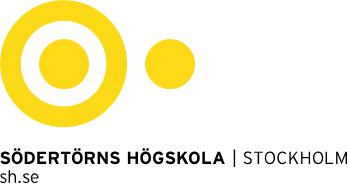 Publikationskategorier Kvalitetsutvärdering Ämnesmiljö: Fyll i publikationer inom ämnesmiljön för respektive kategori. Sortera årsvis. Böcker (monografier) (2018-2022)Antologier (redaktörskap) (2018-2022)Artiklar (blind peer review) (2018-2022)Bokkapitel (2018-2022)Konferensbidrag (2018-2022)Proceedings (redaktörskap) (2018-2022)Övriga vetenskapliga publikationer/output (2018-2022)